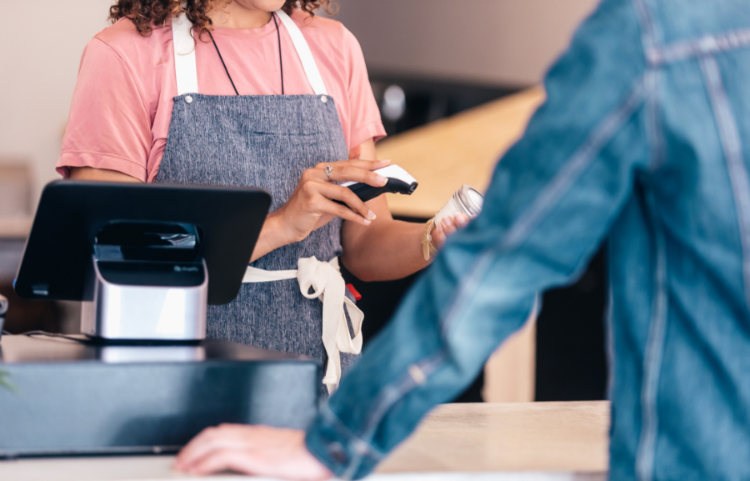 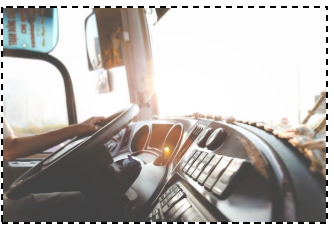 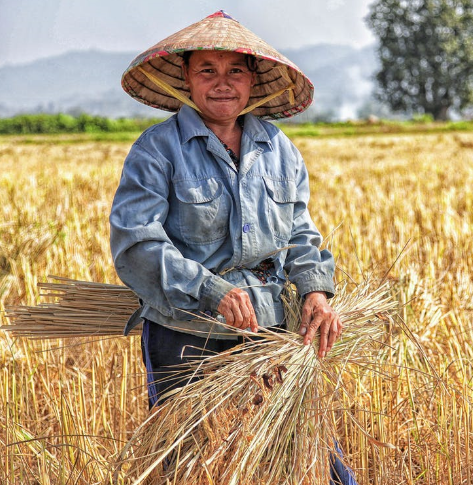 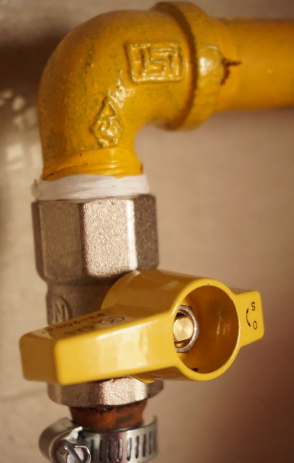 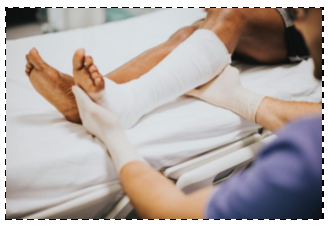 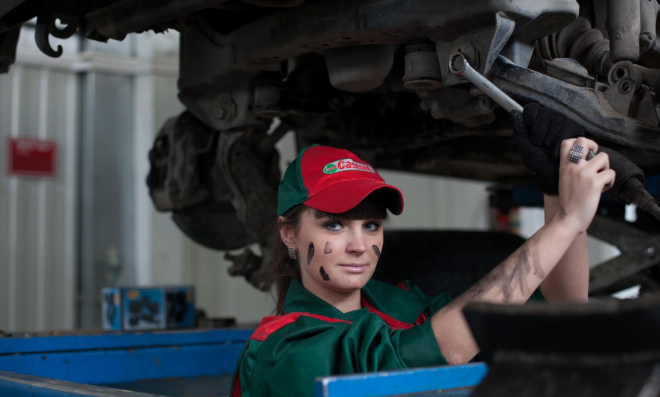 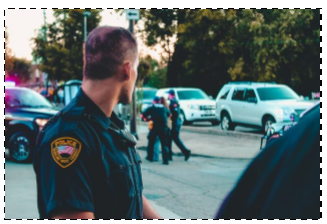 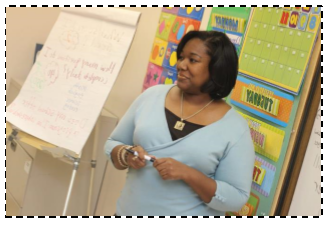 cashierdriverfarmerplumbernursemechanicpolice officerteacher